Tuesday 19th January 2021LC: What similarities and differences are there between a place in the UK and outside of Europe?Today, we would like you to use everything you have learnt over the past two weeks to answer our big question: What similarities and differences are there between a place in the UK and outside of Europe?You might want to think about some key terms we have used recently such as equator, hemisphere, climate, facilities, seasons.Use the vocabulary box to help you with your answer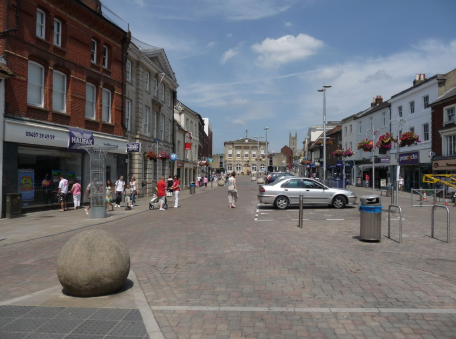 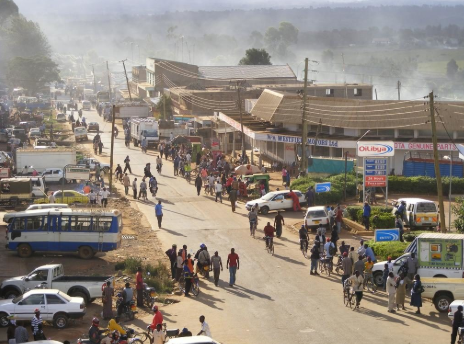 __________________________________________________________________________________________________________________________________________________________________________________________________________________________________________________________________________________________________________________________________________________________________________________________________________________________________________________________________________________________________________________________________________________________________________________________________________________________________________________________________________________________________________________________________________________________________________________________________________________________________________________________________________________________________________________________________________________________________________________________________________________________________________________________________________________________________________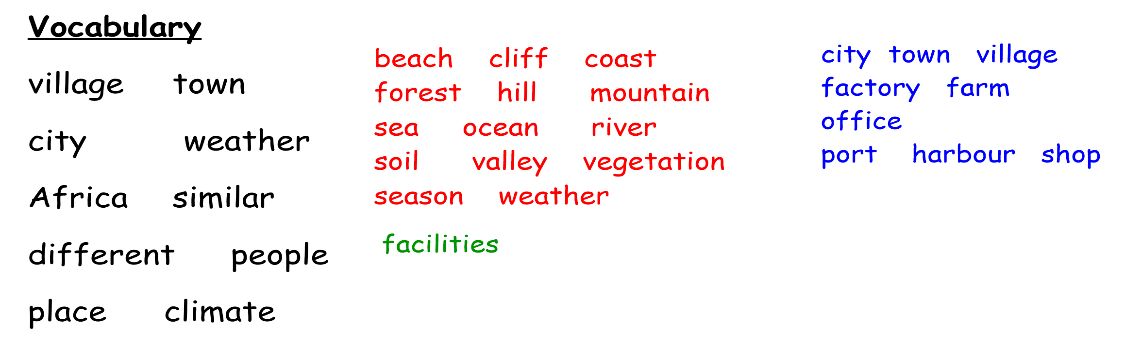 